Líder de EventosResumen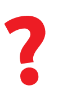 ¿Por qué?El lema "Nada sobre nosotros sin nosotros" se basa en este principio de participación de las personas con discapacidad. Cada día, los atletas representan a Olimpiadas Especiales en nuestros eventos. Deben participar en la planificación y ejecución de todos nuestros eventos.Olimpiadas Especiales celebra muchos tipos de eventos, y para que estos tengan éxito, los atletas deben liderar esta labor y no limitarse a ser meros beneficiarios. Esto incluye competencias deportivas a nivel local, nacional e internacional, eventos de recaudación de fondos e incluso eventos organizados por Olimpiadas Especiales sobre salud, escuelas y liderazgo, entre otras cosas.La experiencia adquirida por los atletas al participar en algunos de estos eventos podría ser útil y aplicarse en la planificación de eventos similares para otros atletas. Comprenden lo que otros atletas necesitan y quieren.¿Qué?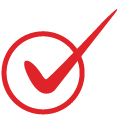 La función de un Líder de Eventos es participar en el proceso de planificación, promoción y ejecución de los eventos de Olimpiadas Especiales. Hay varios tipos de roles de liderazgo que los atletas pueden desempeñar antes, durante y después de los eventos. Dependiendo de sus habilidades, experiencia e intereses, decidirán cómo quieren participar en los eventos de Olimpiadas Especiales.Los Líderes de Eventos con DI no son solo colaboradores a los que los comités presentan sus ideas DESPUÉS de concebirlas. Los Líderes de Eventos NECESITAN involucrarse desde el principio y participar en el proceso de planificación estratégica.Funciones de liderazgo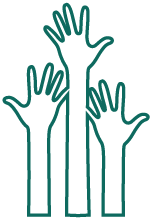 A continuación, se presentan ejemplos de funciones de liderazgo en las que pueden participar los Líderes de Eventos con DI:1. Planificación de eventosSelección del sitio del eventoMiembro del comité de área logística (p. ej., comité de evaluación, logística, relaciones públicas, transporte, voluntarios, participación comunitaria, recaudación de fondos, etc.)2. Promoción de eventosPortavoz (p. ej., participar de entrevistas, diseñar o crear materiales para eventos, enviar mensajes por medio de las redes sociales).3. Ejecución de eventosVoluntariado o trabajo en eventos.Capacitación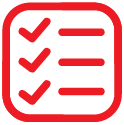 El propósito del curso de capacitación es proporcionar a los líderes de eventos con DI los conocimientos necesarios que les permitirán asumir funciones de liderazgo en cuanto a la planificación, promoción y ejecución de los eventos de Olimpiadas Especiales.El curso de capacitación para Líderes de Eventos se divide en dos partes:PARTE IEstas lecciones se enfocan en los eventos de Olimpiadas Especiales y en los tipos de funciones de liderazgo que están disponibles. Todos los aspirantes a líderes de eventos con DI deben completar esta capacitación.PARTE IIEsta parte está destinada al desarrollo de habilidades y los cursos dependerán de la función de liderazgo que quiera asumir el líder de eventos con DI.Método de entrega y recursos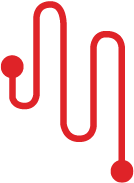 Puede utilizar estos recursos para ofrecer la capacitación de la forma que mejor se adapte a sus necesidades, en modo virtual o presencial. ManualEl manual está diseñado para que lo utilicen los participantes durante las sesiones. Guía del facilitadorLa guía del facilitador es para ayudar al equipo a moderar un debate a través de un seminario web virtual. Diapositivas de PowerPointLas diapositivas de PowerPoint se utilizarán como elementos visuales durante la discusión.Puede acceder a todos los recursos para Líderes de Eventos aquí.https://www.dropbox.com/sh/4buhrduqlhaicsu/AAAHAxuccN2t6sJnKailW7DDa?dl=0PARTE ITemaDescripciónTiempo estimadoPARTE ILección 1: Eventos de Olimpiadas EspecialesAprenderá los tipos de eventos que organiza Olimpiadas Especiales en todo el mundo.25 min.PARTE ILección 2: Planificación de un evento de Olimpiadas EspecialesAprenderá qué tipos de funciones de liderazgo puede tener al planificar un evento.60 min.PARTE ILección 3: Promoción de un evento de Olimpiadas EspecialesAprenderá información importante sobre cómo Olimpiadas Especiales promociona sus eventos30 min.PARTE ILección 4: Voluntariado en un evento de Olimpiadas EspecialesAprenderá qué funciones puede desempeñar como voluntario en los eventos de Olimpiadas Especiales30 min.PARTE IIFunción de liderazgoCursosTiempo estimadoPARTE IIPlanificador de eventosAdministración del tiempoRepresentante de atletasLección 1Preparación para las reunionesLección 2Comportamientos en las reunionesLección 5Comités2 horas2,5 horasPARTE IIPromotor de eventosMensajero Global oMensajero de salud4,5 horas8 horasPARTE IIVoluntario de eventosAdministración del tiempoCompromiso con los demásLiderazgo Unificado2 horas2 horas2 horas